INFORME TÉCNICO: [NOMBRE DEL INFORME]FECHA DE INICIO DEL INFORME TÉCNICO:FECHA DE FINALIZACIÓN DEL INFORME TÉCNICO:TABLA DE CONTENIDO1.	OBJETIVO	32.	[ELEMENTO QUE COMPONEN EL INFORME NIVEL 1]	32.1 [Elemento que compone el Informe de Nivel 2]	33.	CONCLUSIONES	3OBJETIVO[Describir de forma clara el objetivo del informe][ELEMENTO QUE COMPONEN EL INFORME NIVEL 1][Describir de forma clara el elemento del informe]2.1 [Elemento que compone el Informe de Nivel 2][Describir de forma clara el elemento del informe][Si existe un anexo se debe incluir dentro del informe de la siguiente forma Ejemplo: Se adjunta configuración de los equipos adicionales en la red, según la última actualización realizada el día 18/05/2024.  Se debe adjuntar el anexo junto con el informe]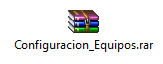 [Si se anexan claves se deben enviar en otro documento]CONCLUSIONES[Describir de forma clara las conclusiones del informe]ELABORÓREVISÓNombre del TécnicoCargoNombre del Líder del ProcesoCargo